NAZWA TURNIEJU: GRAND PRIX PRO-ACTIV LUBINA W DEBLU 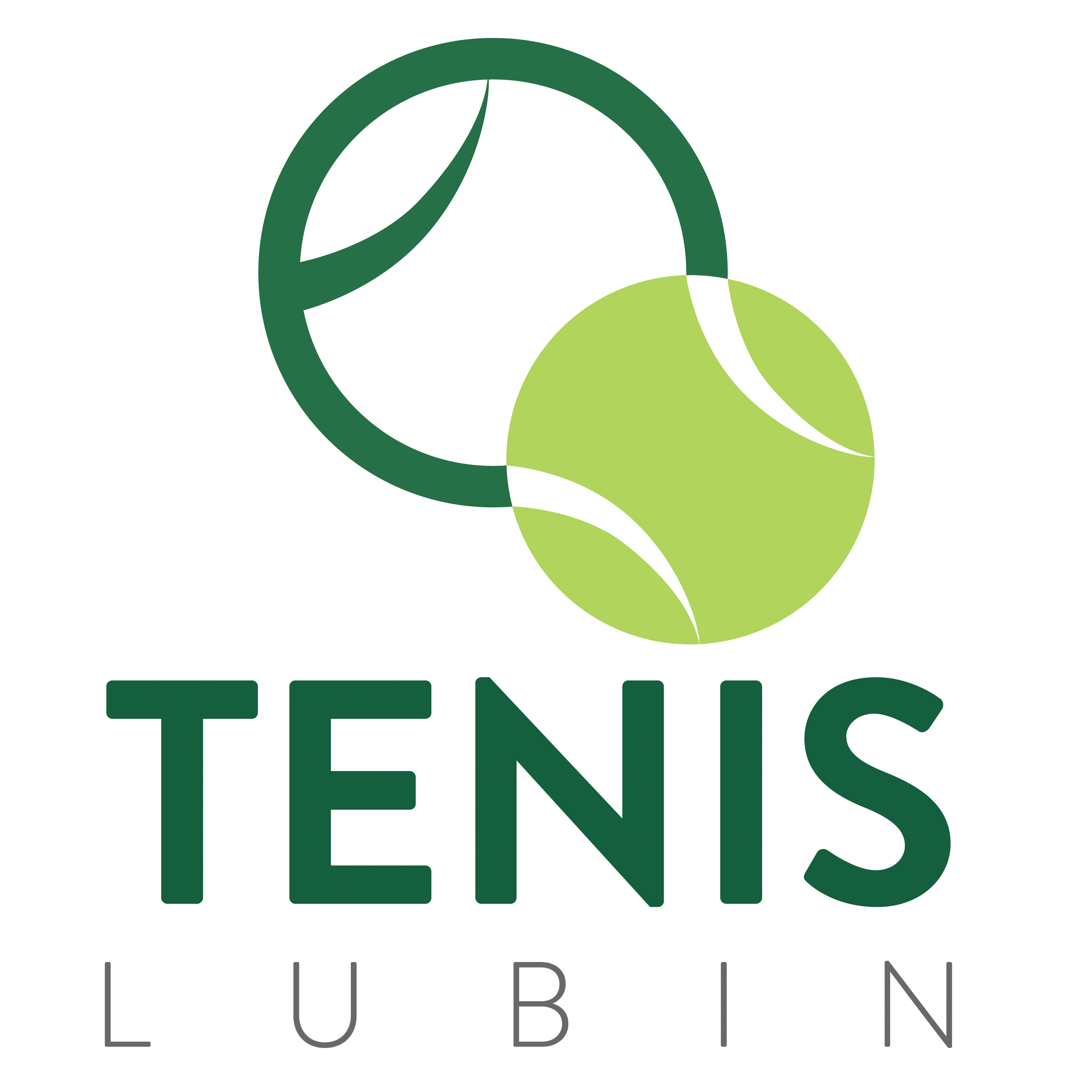 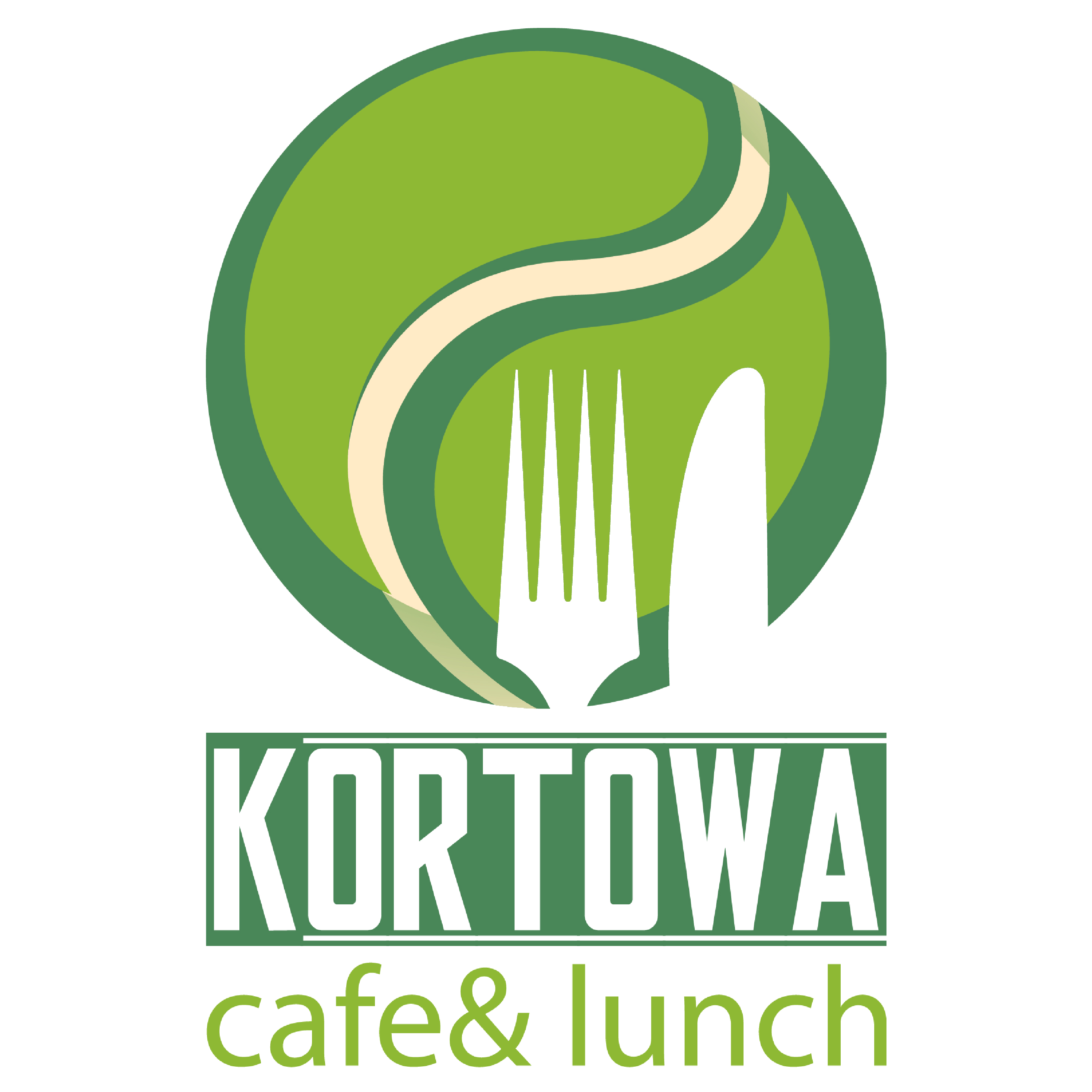 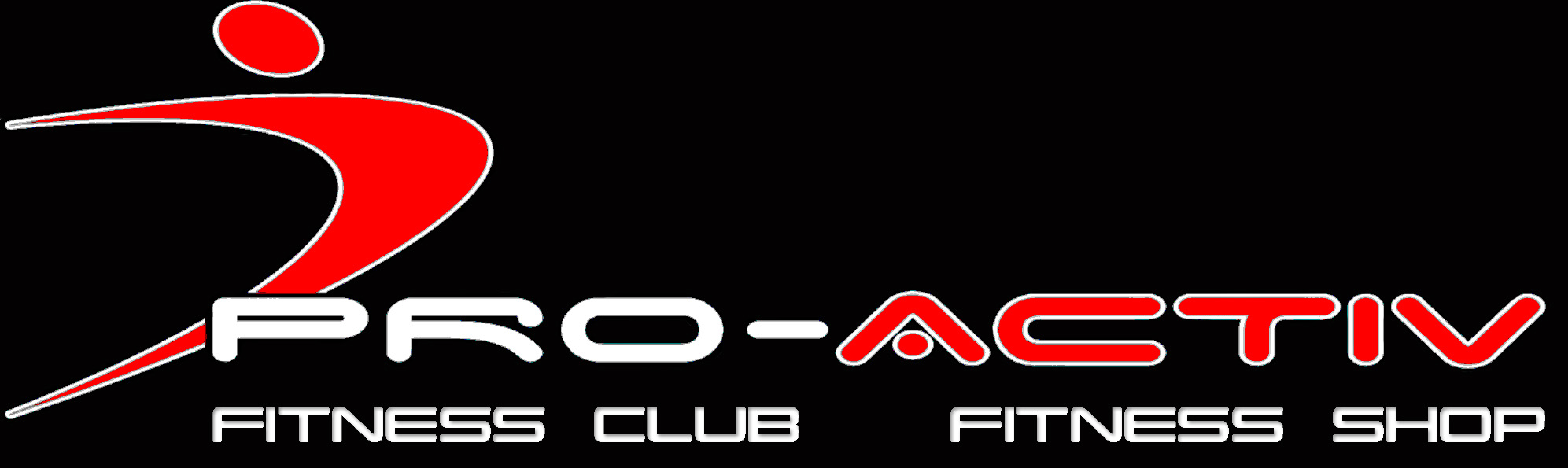 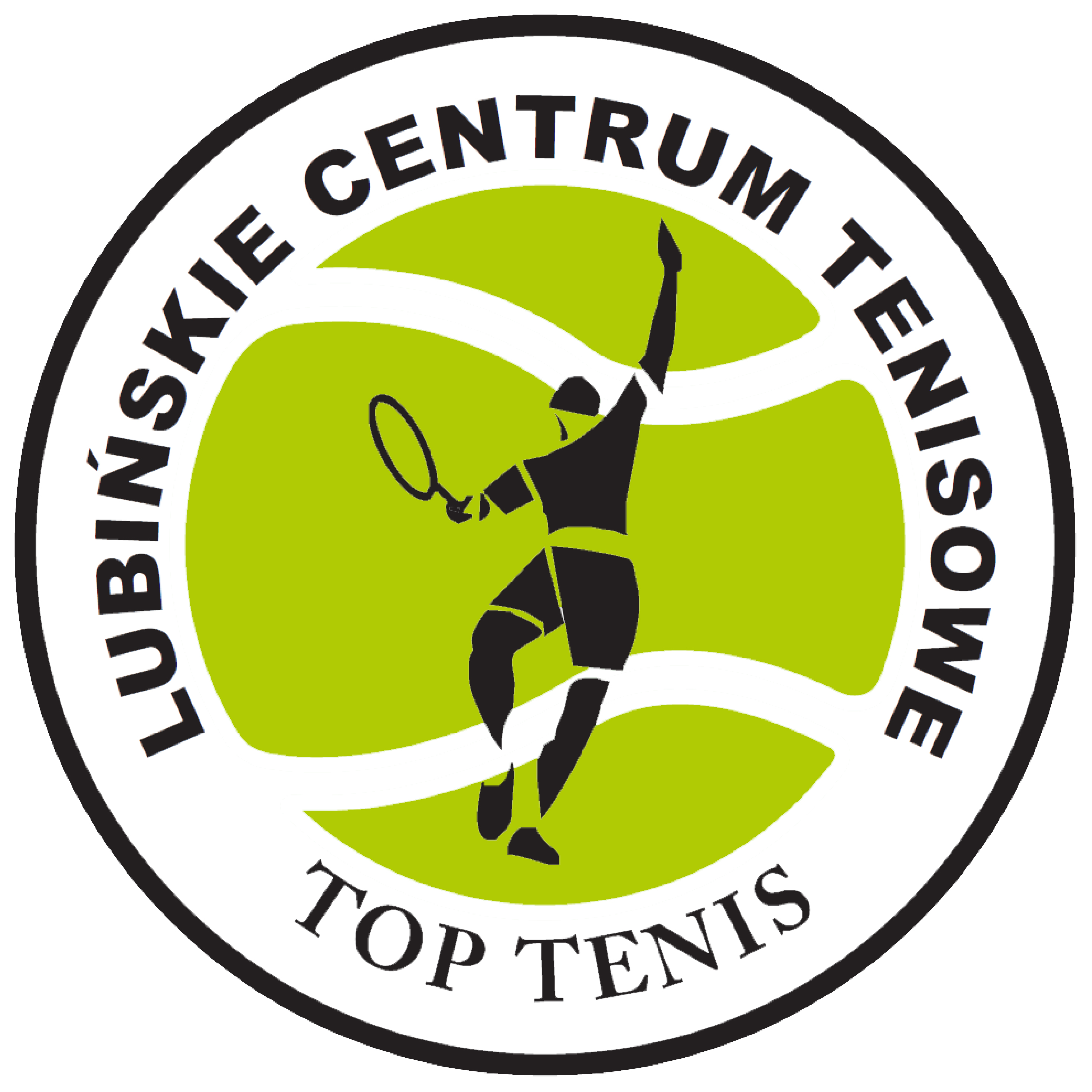 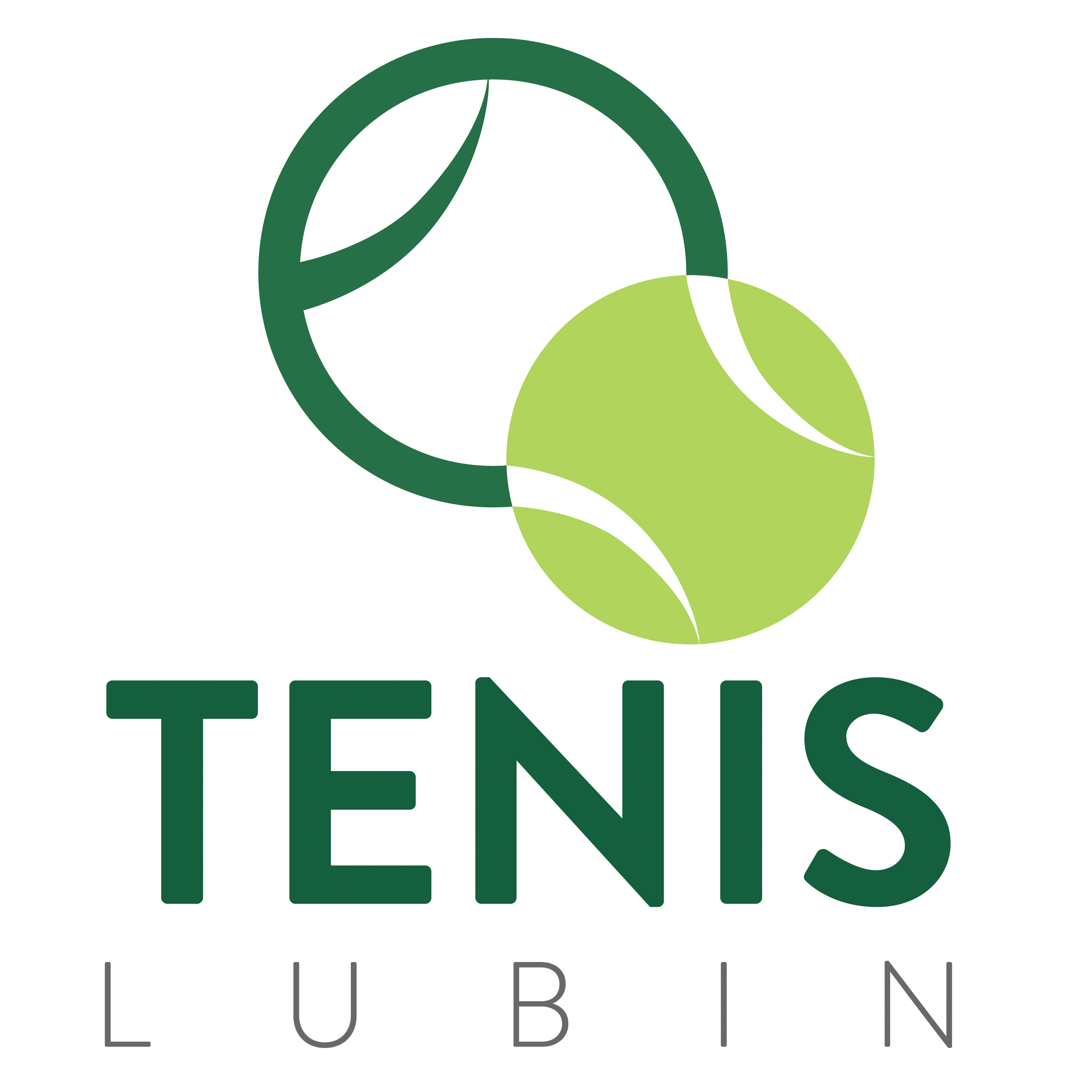 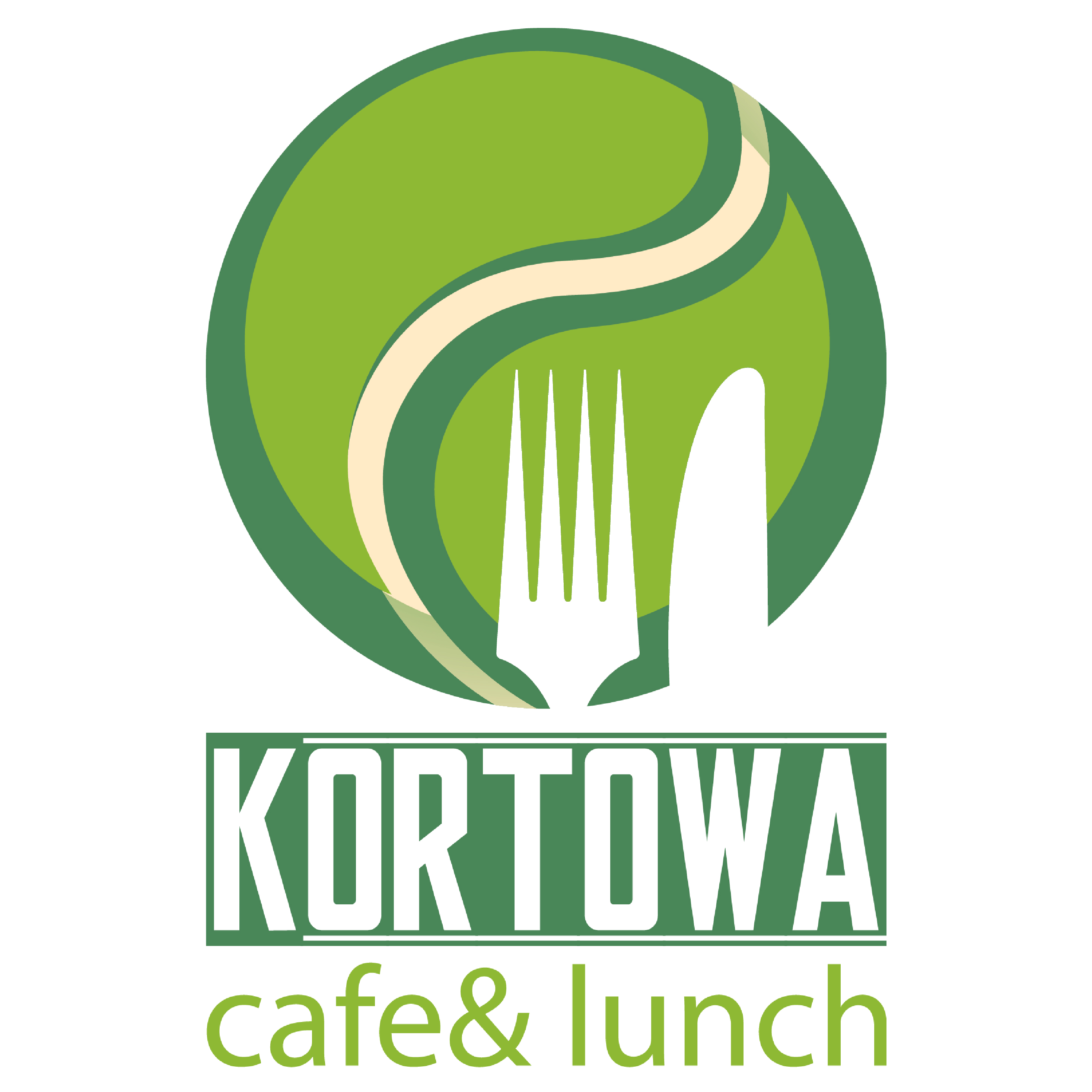 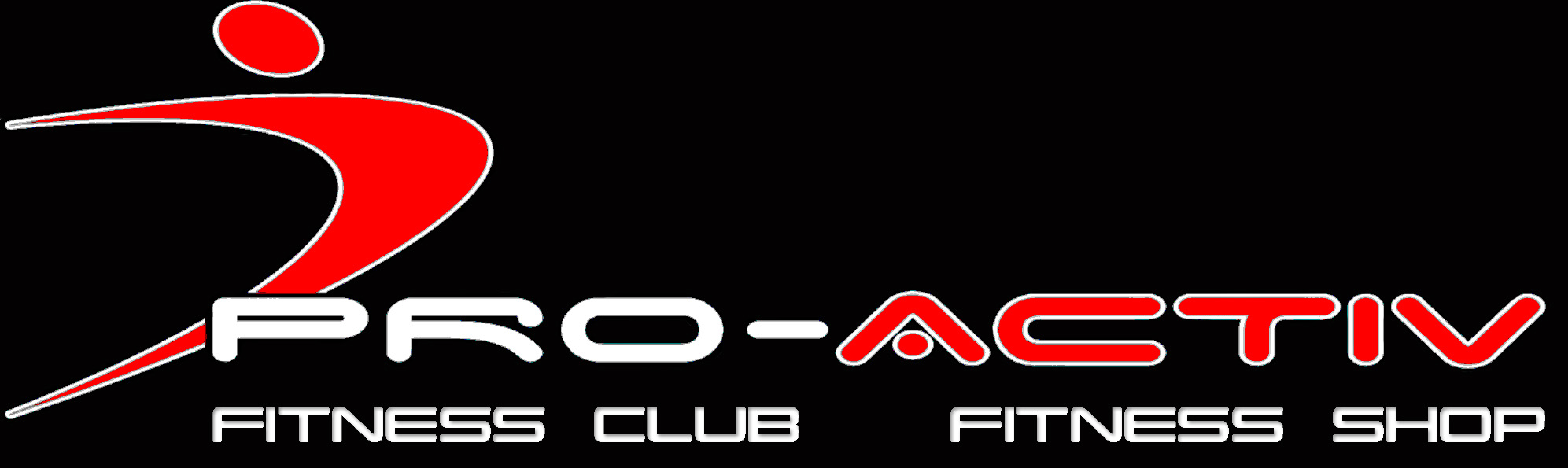 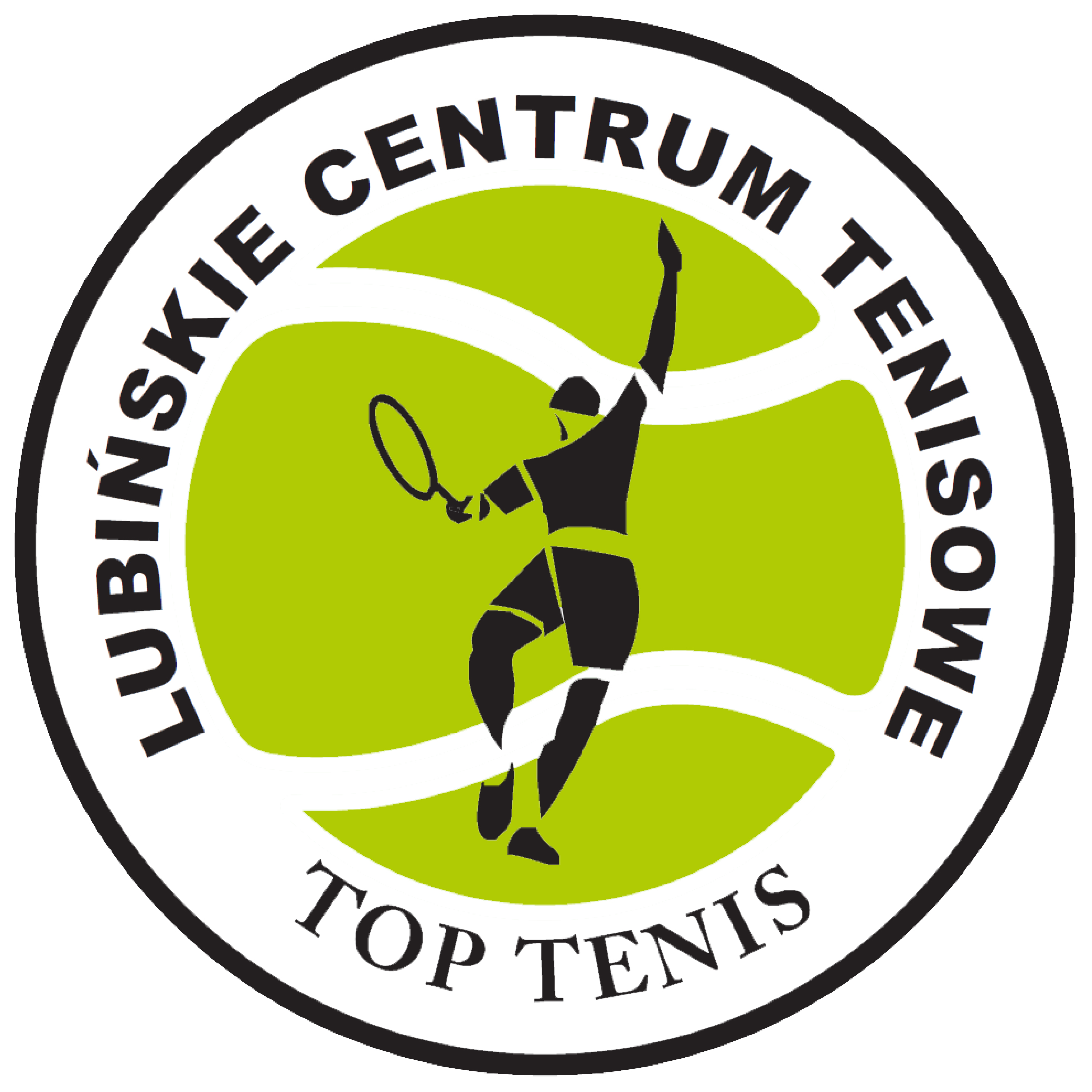 DATA:	11.02.2017 R. GRUPA „III”1 - 2	3 - 4	1 - 3	2 - 4	1 - 4	2 - 3 LP1.2.3.4.ZWYCIĘSTWAGEMYMIEJSCE1.WOJTYCZKA PAWEŁCICHOŃSKI JANUSZ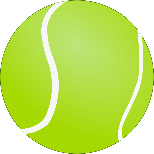 6/46/42/67/610/75/72/62II2.LASOTA JANPRZYCHOCKI ZBIGNIEW4/64/65/72/63/62/60IV3.RÓŻYCKI JAROSŁAWLEPKA WALDEMAR6/26/77/107/56/22/63/61III4.CHARIASZ ROLANDŁAMASZ ROBERT7/56/46/36/26/26/33I